Разработка урока:  "Решение линейных уравнений ".Цели урока:повторить правила раскрытия скобок и приведения подобных слагаемых;ввести определение линейного уравнения с одним неизвестным;познакомить учащихся со свойствами равенств;научить решать линейные уравнения;Оборудование: компьютер, проектор.6Ход урока.1. Устная работа (отображается на слайдах).1) Раскройте скобки:3+(х+2); 3-(х+2); 3+(х-7); 3-(х-7); 3+(-х+5); 3-(-х+5); -4(-5-х); 9(  +3); 9(               ; 2(7+9х); 4(2-3х); -6(9-5х); -3(1+4х).2) Приведите подобные слагаемые:6b - b; 9,5m + 3m; a -a; m - m; - 4x – x + 3; 7x - 6y - 3x + 8y.3) Упростите выражение:2x-(x+1); n+2(3n-1); 5m-3(m+4).2) Повторение теоретического материала.Как найти неизвестное слагаемое? [От суммы отнять известное слагаемое]Как найти неизвестное уменьшаемое? [К вычитаемому прибавить разность]Как найти неизвестное вычитаемое? [От уменьшаемого отнять разность]Как найти неизвестный множитель? [Произведение разделить на известный множитель]Как найти неизвестное делимое? [Делитель умножить на частное]Как найти неизвестный делитель? [Делимое разделить на частное]Как раскрыть скобки, перед которыми стоит знак плюс? [Опустить скобки и этот знак плюс, переписать слагаемые с теми же знаками]Как раскрыть скобки, перед которыми стоит знак минус? [Опустить скобки и этот знак минус, переписать слагаемые с противоположными знаками]Как выглядит распределительное свойство умножения? [(a+b)∙c=ac+bc]1.Повторить определение уравнения. Равенство, которое содержит неизвестное число, обозначенное буквой, называют уравнением.2.Что значит решить уравнение?  Решить уравнение – значит, найти неизвестное число, которое при подстановке  в данное уравнение обращает его в верное равенство.3.Что называют корнем уравнения. Корнем уравнения называется значение переменной обращающее уравнение в верное числовое равенство.4.Решите уравнение и проверьте, правильно ли найден корень (устно) :а ) х + 9 = 27; б ) 15 + у =51; в ) в – 7 = 14; г ) 60 – с = 18; д ) 10к =15; е ) 5х = 65.Ж ) х + 25 = 40; з) 70 : у = 7; и) у – 10 = 32; к) х :20 = 3; л) 25х =100.2. Объяснение нового материала.1. Решим уравнение 4 (х + 5) =12.Решение. По правилу отыскания  неизвестного множителя имеем х + 5=12 : 4, х + 5=3 .Это же уравнение можно получить, разделив обе части данного уравнения на 4 или умножив обе части на 1/4. Теперь легко найти значение х.  Имеем х = 3 - 5, или х = -2.Число -2 является корнем уравнения х + 5 = 3 и уравнения 4(х + 5) = 12, так как -2 + 5 = 3 и           4(-2 + 5) = 12.Корни  уравнения  не изменяются, если обе части уравнения умножить или разделить на одно  и тоже число , не равное нулю.2.Решим уравнение  5х = 2х + 6.Решение.5х =  2х + 6,                              вычтем из обеих частей уравнения 2х, получим5х - 2х = 2х + 6 - 2х,                     приведем подобные слагаемые3х = 6,х = 6 : 3х = 2.Корни уравнения не изменяются, если слагаемое перенести из одной части уравнения в другую, изменив при этом его знак.3. Решим уравнение 3х + х - 7= -х + 5 - х (слайд) .В алгебраических выражениях знаки "+" опускаются, а каждый член уравнения записывается с его знаком.Учитель поясняет, что слагаемые с переменными окрашены в один цвет, а числа в другой. Все слагаемые одного цвета надо собрать в одной части уравнения, причем, когда слагаемое совершает переход в другую часть уравнения, знак нужно поменять. Переставив слагаемые и поменяв их знаки, где необходимо, учащихся фиксируют новую  ситуацию в виде уравнения 3х + х + х + х = 7 + 5. Решить его уже никому не составит труда.Уравнение, которое можно привести к виду ax = b, где a и b − некоторые числа (a0), называется линейным уравнением с одним неизвестным.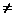 Линейные уравнения обладают свойствами:Корни уравнения не изменяются, если обе части уравнения умножить или разделить на одно и то же число, не равное нулю (стр. 229 учебника).Корни уравнения не изменяются, если какое-нибудь слагаемое перенести из одной части уравнения в другую, изменив при этом его знак (стр. 230 учебника).Рассмотрим план решения линейного уравнения:3. Самостоятельная работа обучающего характера.(Выполняется на листочках парами по карточкам.)Для наиболее слабых учащихся:Для средних учащихся:Для сильных учащихся:Сдать работы и тут же сверить ответы со слайдом.4. Подведение итогов.Какие уравнения называются линейными?Какие свойства уравнений мы изучили?Назовите план решения линейного уравнения.Назовите план решения задач на «было – стало».5. Задание на дом.п. 42, правила, №1342(г-ж), №1346, №1338.6. Дидактические материалы по теме: « Решение линейных уравнений».1уровень:а)   – 2х + 16 = 5х – 19;
б) 7х + 4 =  4х – 5;
в)  25 – 3b = 9 – 5b;
г)  3 – 5 ( х + 1 ) = 6 – 4х;
д)   2 – 3 (х + 2) = 5 – 2х;
е)   0,2 – 2 ( х + 1) = 0,4х;
ж)   ; з)  ;и);2 уровень: 3 уровень:7. Список учебно-методической литературы:1. Математика: Учеб. для 5 кл. общеобразоват. учреждений/ Н. Я. Виленкин, В. И. Жохов, А. С. Чесноков, С. И. Шварцбурд. – М.: Мнемозина, 2010.2. Математика. Тесты, 5-6 классы: Учебно-метод. пособие. М.: Дрофа, 2005.3. Чесноков А. С., Нешков К. И. Дидактические материалы по математике для 5 класса. – М.: Просвещение, 2009.   4. Жохов В. И. Преподавание математики в 5 и 6 классах. – М.: Мнемозина, 2005.5. Ершова А. П., Голобородько В. В. Самостоятельные и контрольные работы по математике для 5 класса. - М.: Илекса,2009.6. Жохов В. И. Математический тренажер. 5 класс: пособие для учителей и учащихся /  В. И. Жохов. – М., 2009.7. Интернет ресурсы.1) раскрыть скобки, если они есть;
2) слагаемые, содержащие неизвестное, перенести в левую часть равенства, а не содержащие неизвестное − в правую;
3) привести подобные слагаемые;
4) найти неизвестный множитель.3. Закрепление изученного  материала.1. Решить уравнение  №1316( а- г)  на доске  и в тетрадях, проговаривая правила.Решение а) 6х – 12 = 5х + 4, 6х - 5х = 4 + 12, х = 16. Ответ: х = 16.б) -9а + 8 = -10а - 2, -9а + 10а = -2 - 8, а = - 10. Ответ: а = -10.в) 7т + 1 = 8т + 9, 7т - 8т = 9 - 1, -т = 8, т = - 8. Ответ: т = - 8.г) -12п – 3 = 11п - 3, -12п - 11п = -3 + 3, -23п = 0, п = 0 : (-23), п = 0. Ответ: п = 0.2.Решить задачу №1321. Решение задачи оформляется в виде таблицы:                          Было                           Стало1 бидон                                                   3х                                       3х-202 бидон                                                   х                                         х+20Пусть во втором бидоне х литров молока. Молока  в бидонах стало поровну:3х -20=х+20, 3х –х=20+20, 2х=40, х=40:2; х=20.В первом бидоне было 20.3=60(л) молока, а во втором- . Ответ: , .Вариант IВариант II-x+7=6x2(7+9x)=-6x+2x-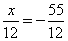 -9х-8=-8х6(5-3х)=-8х-7х-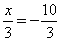 Вариант IIIВариант IV-4х=-10х-94(2-3х)=-7+10х+= 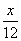 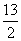 -5х+2=-10х6(9+4х)=4х-4х+=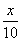 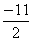 Вариант VВариант VI-4+3х=8х+5-6(9-5х)=9х+9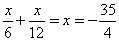 2+8х=3х+9-3(1+4х)=-4х-5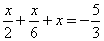 